В период с 21 июня 2018 года по 27 июля 2018 года проведена аккредитационная экспертиза по заявленным для государственной аккредитации образовательным программам, реализуемым Федеральным казенным профессиональным образовательным учреждением № 113 Федеральной службы исполнения наказаний.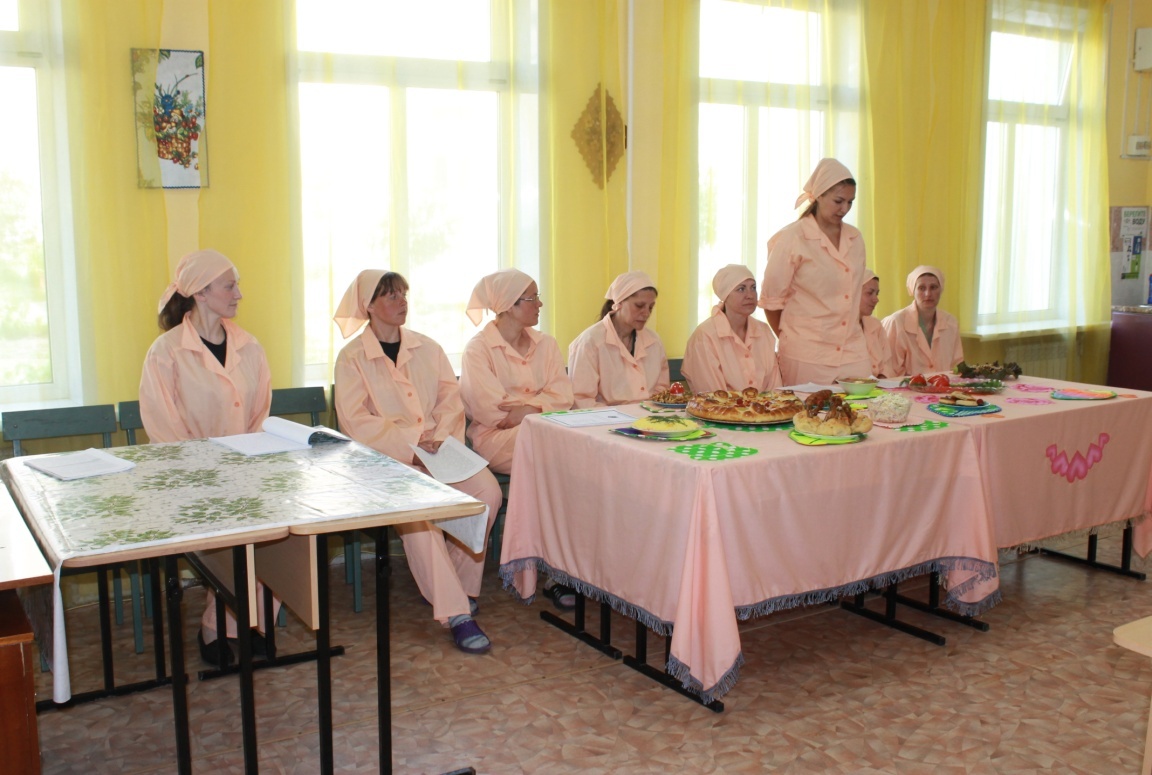 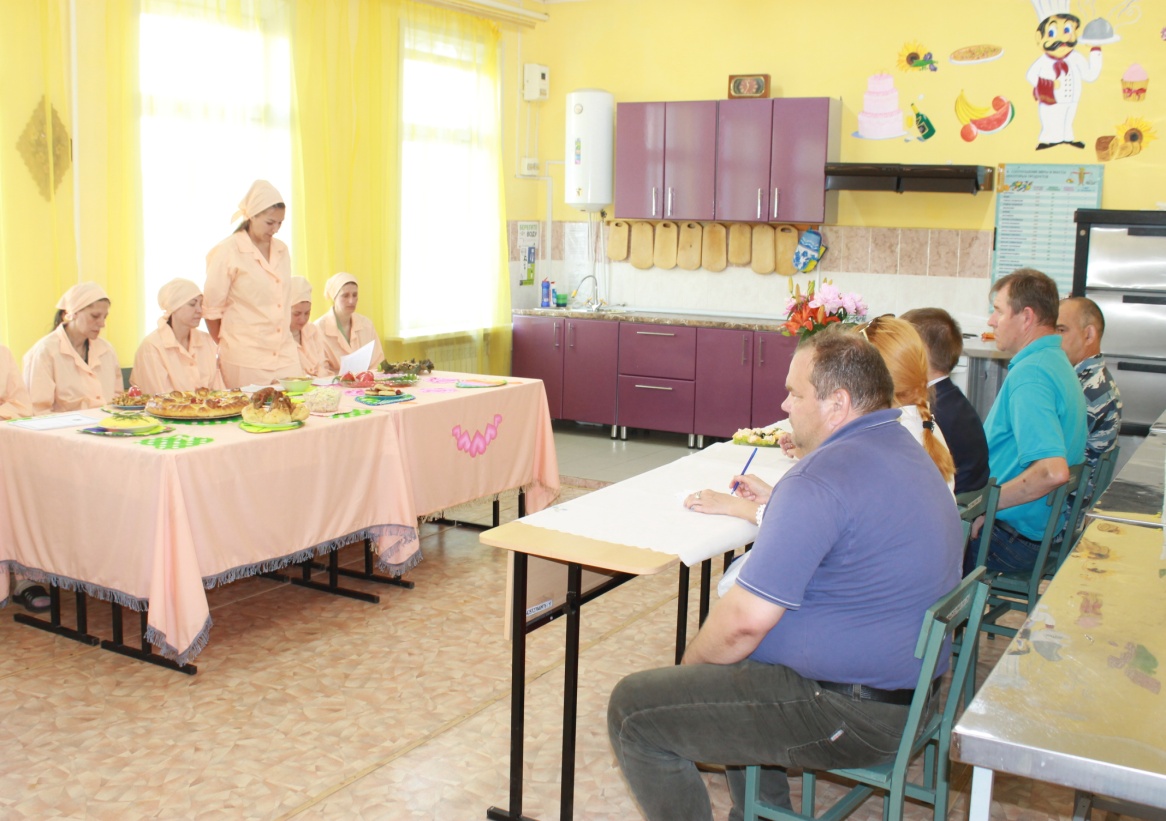 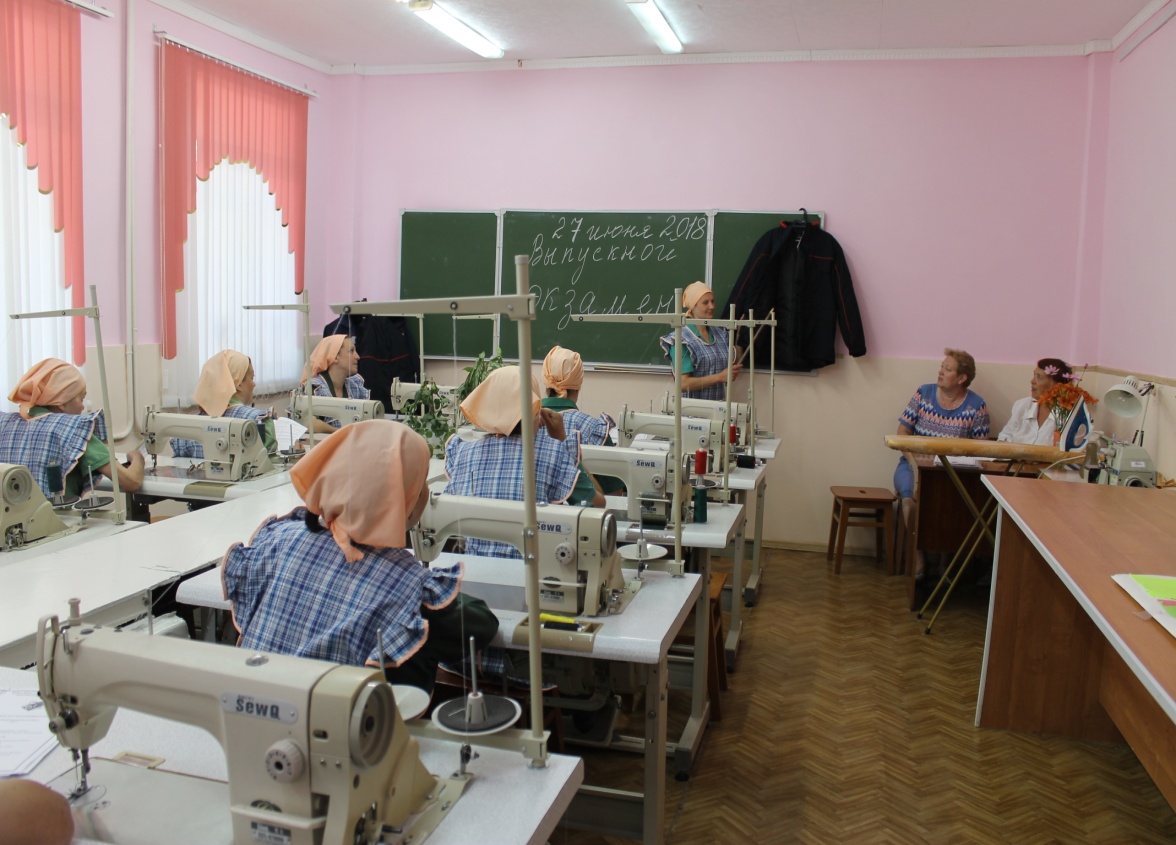 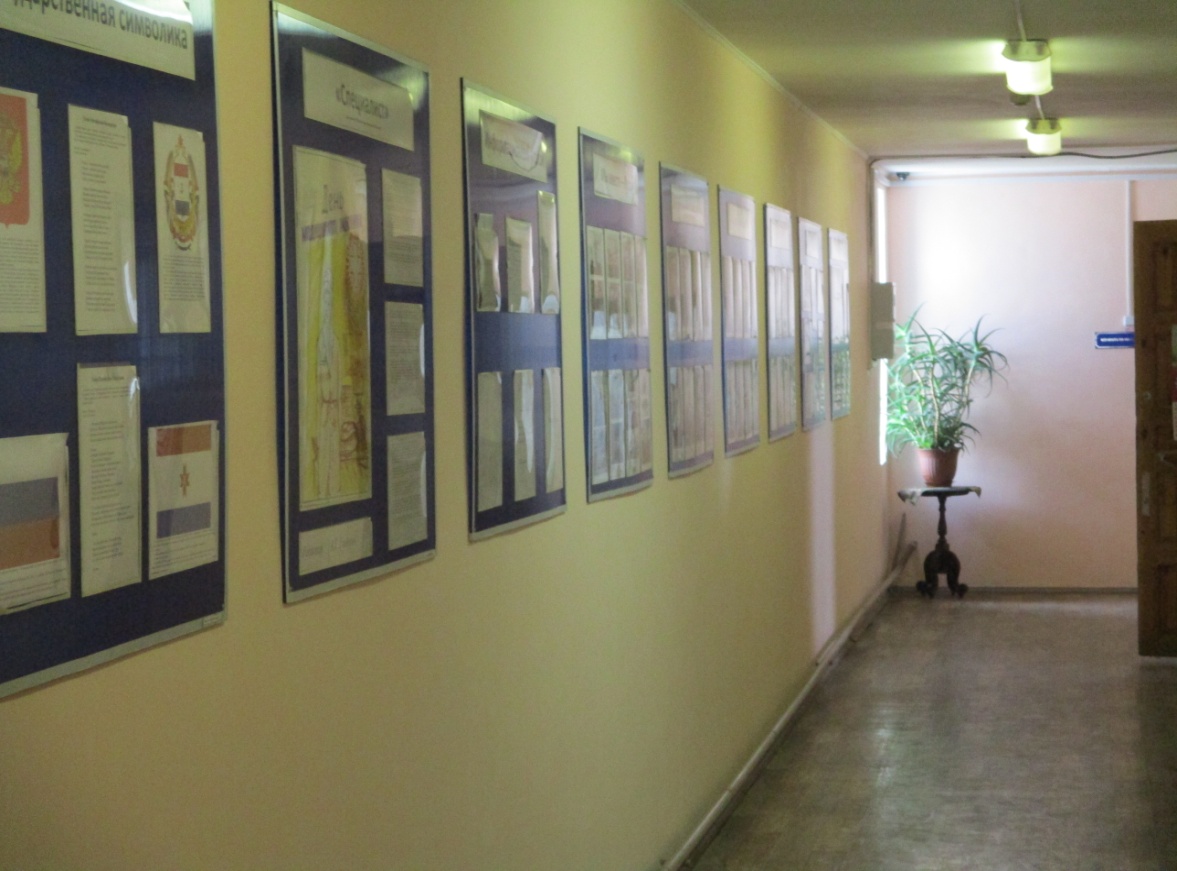 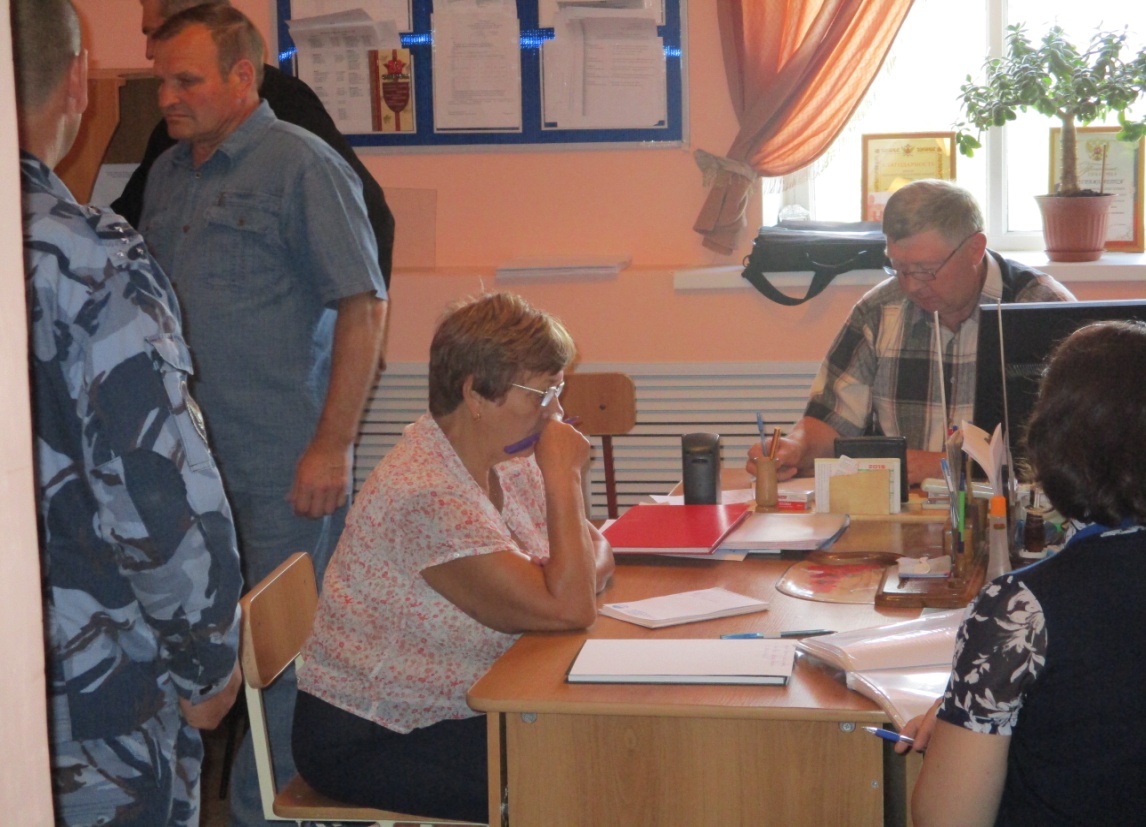 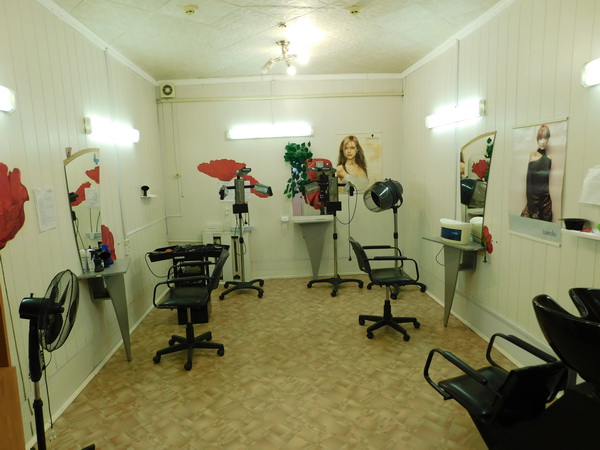 